Counting of the Omer 2016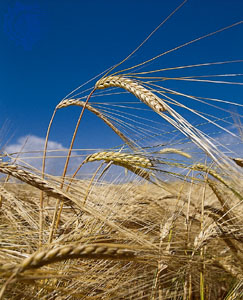 ספירת     העומר     Lev 23:15-16  ‘And from the morrow after the Sabbath, from the day that you brought the sheaf of the wave offering, you shall count for yourselves: seven completed Sabbaths. ‘Until the morrow after the seventh Sabbath you count fifty days, then you shall bring a new grain offering to יהוה.We are instructed by יהוה to count 49 days (7 completed Sabbaths) concluding with the celebration of Shavuot on the 50th day. This period is called "Sefirat HaOmer", the counting of the Omer.  According to Rabbinic sources, the Omer count recalls an earlier event when the children of Israel prepared themselves for receiving the Torah at Mt. Sinai at Shavuot. It is also important to note that on Shavuot ("Pentecost" in Greek) the disciples of Yeshua were filled with the "Spirit of Elohim" (Acts 2). May you draw near to HIM and be filled with the spirit of wisdom and truth during these 50 days.The daily counting of the Omer is a yearly reminder of how we are to count the years leading to the Yovel (Jubilee) year. Similarities of counting: Shavuot and Yovel     Shavuot  				Yovel (Jubilee)Leviticus 23:10-11, 15-17  		Leviticus 25:2-5, 8-12Begins of the 1st day of  		Begins on the 1st yearthe week and ends on  			and ends of the 50th  the 50th day, the 1st day 		year, the 1st year of the    of the week 				next Yovel cycle     (7) Sabbaths 				(7) Land Sabbaths50th Day – Shavuot  			50th Year – Yovel Day  1 [Sunday following the regular Shabbat during unleavened bread] Daniel 1Day   2    Daniel 2Day   3 Daniel 3Day   4 Daniel 4Day   5 Daniel 5Day   6 Daniel 6Day   7  Shabbat  ~ First Completed Week ~ April 30th Daniel 7Day   8 Daniel 8Day   9 Daniel 9Day  10 Daniel 10Day  11 Daniel 11Day  12 Daniel 12Day  13 Revelation 1Day  14  Shabbat  ~ Second Completed Week ~ May 7th Revelation 2Day  15 Revelation 3Day  16 Revelation 4Day  17 Revelation 5Day  18 Revelation 6Day  19 Revelation 7Day  20 Revelation 8Day  21  Shabbat  ~ Third Completed Week  ~ May 14th Revelation 9Day  22 Revelation 10Day  23 Revelation 11Day  24 Revelation 12Day  25 Revelation 13Day  26 Revelation 14Day  27 Revelation 15Day  28  Shabbat  ~ Fourth Completed Week ~ May 21st Revelation 16Day  29 Revelation 17Day  30 Revelation 18Day  31 Revelation 19Day  32 Revelation 20Day  33  Revelation 21Day  34 Revelation 22Day  35  Shabbat  ~ Fifth Completed Week ~ May 28th Ezekiel 33Day 36 Ezekiel 34Day 37 Ezekiel 35Day 38 Ezekiel 36Day 39 Ezekiel 37Day 40   Ezekiel 38Day 41 Ezekiel 39Day 42  Shabbat  ~ Sixth Completed Week ~ June 4th Ezekiel 40Day 43 Ezekiel 41Day 44 Ezekiel 42Day 45 Ezekiel 43Day 46 Ezekiel 44Day 47 Ezekiel 45Day  48 Ezekiel 46Day  49  Shabbat  ~ Seventh Completed Week ~ June 11th Ezekiel 47Day  50  ~ SHAVUOT! ~ (Yom HaBikurim) – June 12th  Ezekiel 48, Megilath RuthNotes:Notes:Notes:Additional readings on Shavuot:Acts 2:1 - 47		Numbers 28:26 - 31Exodus 19:3 - 20:26	Deuteronomy 14:22 - 16:17Leviticus 23:15 – 21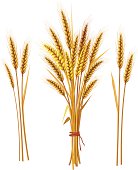 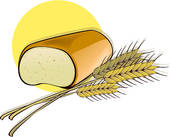 Other dates to remember during the counting of the Omer:	May 5th    Holocaust Memorial day (Yom Hashoah)	May 11th  Memorial Day (Yom Hazikaron)	May 12th  Israel Independence Day (Yom Ha'Atzmaut) 	June 5th   Jerusalem Day (Yom Yerushalayim)	June 6th   Hebron (Liberation) Day (Yom Hebron) 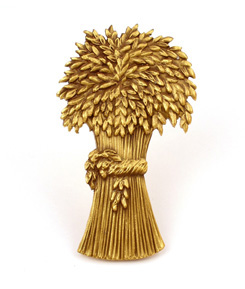 For further information, go to: www.returnoftheremnant.com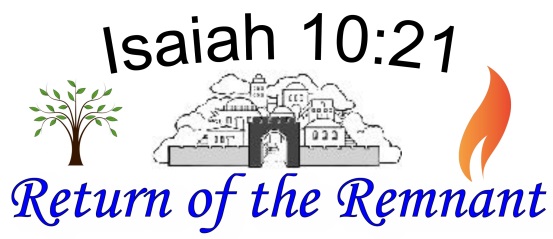 